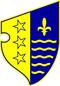 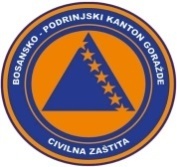                   BOSNA I HERCEGOVINA              FEDERACIJA BOSNE I HERCEGOVINE             BOSANSKO-PODRINJSKI KANTON GORAŽDE              Kantonalna uprava civilne zaštite                                  KANTONALNI OPERATIVNI CENTARBroj:17-40-1-204/22Goražde, 26.07.2022.godine.  Na osnovu člana 152. Zakona o zaštiti i spašavanju ljudi i materijalnih dobara od prirodnih i drugih nesreća ("Službene novine Federacije Bosne i Hercegovine", broj: 39/03, 22/06 i 43/10), a u vezi sa čl. 12. i 14. Pravilnika o organizovanju i funkcionisanju operativnih centara civilne zaštite ("Službene novine Federacije Bosne i Hercegovine", broj 09/19), dostavljamo Vam: R E D O V N I   I Z V J E Š T A J		Na osnovu prikupljenih informacija iz osmatračke mreže sa područja BPK-a Goražde, u posljednja 24 sata na području BPK-a Goražde zabilježeno je slijedeće:	 Dana 25.07.2022. godine pripadnici Profesionalne vatrogasne jedinice su dobili dojavu o pojavi požara na suhoj travi u naselju Sadba. Odmah po dojavi u 13:17 sati jedno vozilo i dva vatrogasca izlaze na lice mjesta provode akciju gašenja požara i istu završavaju u 14:00 sati. 	Druge pojave opasnosti od prirodnih i drugih nesreća koje bi ugrožavale ljude i materijalna dobra nisu zabilježene.	Prema informaciji dobijenoj od Urgentnog centra Kantonalne bolnice Goražde, u posljednja 24 sata u Urgentnom centru obavljeno je 45 pregleda. Jedna osoba je zadržana u Kantonalnoj bolnici Goražde radi liječenja.	Nisu zabilježene pojave novih, niti aktiviranja postojećih klizišta.	Kada je riječ o vodosnadbjevanju na području BPK Goražde snadbjevanje vodom  u posljednja 24 sata je bilo uredno, izuzev uobičajnih problema u pojedinim dijelovima Grada Goražda.	Vodostaji svih vodotokova na području BPK Goražde su stabilni.	Prema informaciji Elektrodistribucije-poslovna jedinica Goražde u posljednja 24 sata nije bilo prekida u snadbjevanju stanovništva električnom energijom na području BPK-a Goražde.	Prema informaciji iz Direkcije za ceste BPK-a Goražde putni  pravci R-448 i R-448A su prohodni i saobraćaj se odvija bez problema.DNEVNI IZVJEŠTAJ  o epidemiološkoj situaciji u vezi COVID-19 na području BPK GoraždeIzvještaj za dan:    25.07.2022.godineZaključno  sa  25.07. pod zdravstvenim nadzorom je 65 osoba sa područja BPK.  Dana  25.07.  uzorkovan je materijal kod  25 osoba  za testiranje na COVID-19.  20  Dom zdravlja Goražde, 2 Kantonalna bolnica, 2 Ustikolina  i 1 Prača.Završena su testiranja i prema rezultatima  15 osoba je pozitivno na COVID- 19, 12 iz  Goražda, 2 Ustikolina i 1 Prača. U protekla 24 h oporavljene su 3 osobe.Zaključno sa  25.07. na području BPK   su  43  aktivno zaražene  osobe koronavirusom (COVID-19), oporavljeno je ukupno 3977 osoba, a 127 osoba je preminulo (115 iz Goražda , 8  iz Ustikoline , 4 iz Prače).„A“ tim Federalne uprave civilne zaštite:         Dana 25.07.2022. godine po dojavi građana u mjestu Osječani , Grad Goražde prijavljen je NUS. Radi se o osvjetljavajućoj tromblonskoj mini,  1 kom.  A tim FUCZ-e je navedeni NUS 25.07.2022.godine  preuzeo i uskladištio  na propisani način.        Dana 25.07.2022. godine po dojavi građana u mjestu Trnovice , općina Foča FBIH prijavljen je NUS. Radi se o ručnoj bombi,  2 kom.  A tim FUCZ-e je navedeni NUS 25.07.2022.godine  preuzeo i uskladištio  na propisani način.DOSTAVLJENO :                                                             DEŽURNI OPERATIVAC:1. Premijerki Vlade BPK Goražde,                 		               Nedim Kurtović2. Direktoru KUCZ BPK Goražde,                                                 3. Služba civilne zaštite Grada Goražda,                                     4. Služba civilne zaštite Općine Pale FBiH,5. Služba civilne zaštite Općine Foča FBiH i6. a/a.-